M/C Meeting held at Bootle CC on Tuesday 23rd February 2016 at 1.00pm:  The next full agenda meeting will be held at Bootle CC on Tuesday 29th March 2016 at 1.00pm.DRAFT Agenda to include1	Apologies2.1	Minutes of Previous Meeting & 2.2             Action Point Items2.3	Matters arising 3	Hon Treas report4	Registration Sec's Report5	Fixt Sec's Report      6.1	Publicity & Sponsorship Chair’s Report  6.2 	Website matterslpoolcomp:play-cricket7	Cricket Chair’s Report  8	Club & Ground Chair’s Report9      	LCB / ECB Issues10     	Hon Secretary’s Report 11	A.O.B. 12	Date of Next Meetings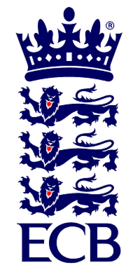 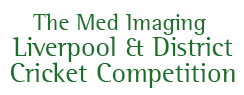 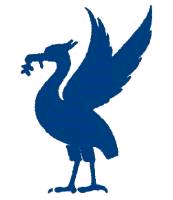 The ECB Premier League in Lancashirewww.lpoolcomp.co.ukAgenda itemRecorded Minutes1.Apologies:1.02pmPresent were:JW was en route from another L&DCC meetingEric Hadfield (President); John Williams (Chair); John Rotheram (Cricket Chair);  Chris Weston (Hon Sec); Alan Bristow (Hon Treas); Also present by invitation were:Neil Girvin (MiL&DCC Registration Secretary) and Eddie Shiff (MiL&DCC 3rd XI Coordinator).2aMinutes:1.25pm JWSigning of Previous MeetingsIt was agreed that the minutes be signed by the President in view JW and the traffic so as to speed the meeting along.Action Point ItemsSee belowMatters arising As usual these were to be taken en passant 1.25pm3.Chairman's RemarksJW formally welcomed ES (and NG when he also arrived) to the meetingLancashire leagues further developmentsThere had been a six way meeting last night between ECB/LCB/NCL/LL/RL/PSL, it was not clear what the outcomes were and Twitter was not a direct source that could be trusted. CW’s usual inside source had promised to ring.The position of Netherfield CC was discussed as per the postings on the websitesClub consultations: Phase 2 ProposalsJW had not finished this and would bring it to the next meeting. We would be leaving much of this lying in view of the votes at the AGM on GTGO and would deal with the issue later in the season.EH suggested changes to LCB KO regs 2016 post AGM 2016EH had circulated a paper on this in advance of the meeting.These regulations were discussed in detail.AGM 2016 vote: Extra 30 minutes at 1st XI level implicationsJW introduced this item by reminding M/C that this proposal had been the only one of a series of Get The Game On proposals made to AGM 2016 to “get through”. JW noted that this “extra 30 minutes” had been intended to work with all the others in the raft of proposals in the GTGO “package” but there had been no explicit linkage made by M/C between them all in the papers to the meeting.Cr Co had felt the Laws of Cricket had not been changed by this vote, the umpires still had total authority under the Laws to act as they saw fit if they thought the light levels were too low, it was exactly the same as fitness to play when there had been rain. There was also a key democratic issue here. The GTGO suite of proposals that were rejected were voted down overwhelmingly i.e. by more than 30/36 clubs voting against. This proposal was voted in overwhelmingly, it was not a hotly debated proposal and a close vote. CW repeated that which he had said at Cr Co, i.e. that it had probably been voted though so clearly because most clubs were familiar with this provision from the 2nd and 3rd XI regulations where the regulation had been present for decades never having caused problems.PDP: UpdateThis was going really well. The coaches were impressed with the skills of all the participants but particularly so with the 13-15 age group.Captain’s meeting 31/03/2016This was on Thursday 31st March here at Bootle CC at 7.00pm. The meeting would be short and snappy. We needed MCUA input on the changes to the Laws of Cricket; M/C would do the same on those changes to our own playing regulations.We would provide a light buffet – chips and butties etc..4 Club & Ground Chair’s ReportC&G Inspections 2016EH would now post the lists of clubs for C&G inspection in 2016 as requested and agreed at Cr Co. The annual and rolling programme of inspections would continue in 2016. Ainsdale CCThere was to be a meeting between Dave N IMcK and CW at A CC to suggest help with the square.5.Hon Treasurer’s ReportFigures of AccountAs at 23/02/2016 were givenAB gave CW a pair of bank statement copies from the 3rd and 5th Feb 2016 for inclusion in the records.CIGS Paid:     £2,950 CIGs schemes had been paid so far, the total finally allocated would be £3,450.The seven successful clubs were Burscough, Leigh, NleW, Norley Hall, Spring View, SPT, Wavertree; all had been notified as had the unsuccessful fourteen.JW would post on this.CW felt that the two basic letters sent should enter our records. This was agreed. AB would send CW copies of eachPDP This was discussed in detailThe total cost of PDP 2016 was said to be £2,800.TCS Live Update Licenses Expenditure 2016: In view of the TCS delay AB would sort these via the April 2016 pre-Season Meeting Statements to the clubs.These should be the same in 2016 as in 2015; all prems would “carry on”. Cric HQ would need to produce a migration system for 2017. Winter league 2015 financial update This was discussed in detail.Budget 2016: figuresAB had produced two papers for this meeting in respect of the budget for 2015/2016. See Appendices 2 and 3. A lengthy and careful discussion then followedPossible Changes to the website; Were discussed. It was felt by all that Lovegreen would complain whatever M/C did and were sure that he would try to refer to the cost. M/C felt it to important that the reason Lovegreen complained so loudly about the cost of our website be known more widely and for this to enter the record. Lovegreen, before being sacked and when his website was used as the L&DCC website, was paid £150 per calendar month. He was still furious that he had lost this income of £1,800 per annum.  He was the only person ever to have been paid formally for direct L&DCC M/C work. This £150 per month was then used by the L&DCC to set up and maintain the green-top website. Simple arithmetic against his complained of total of £15,223 and the £150 per month no longer paid to him gave close to the number of months since his sacking, the cost per annum and loss of “his” income.CW felt this reply should be made public, we still had all the Accounts to prove it if it ever came to a dispute. Lovegreen only got away with this narrative because he thought M/C and most other people had either had forgotten the details or with change of personnel on M/C who had then chosen not to present the full facts.Annual Dinner 2016Was discussed. 6.Registration Sec's ReportRegistrations Report NGNeil G was welcomed to the meeting again and thanked for coming all this way.Registrations now in the pipelineNG reported that there were 10 registrations on play cricket outstanding of which 6 were ongoing and awaiting replies back from the clubs.There had been no high profile registrations in the sense of new overseas players as yet.There had been a lot of movement of players between clubs. Examples were given:2nd XI overseas playersThere had been none to date.JW informed that the Sports Visitor Visa was now called a Standard Visitor Visa. It replaced many other previous sub-sets of visitor visas under one single umbrella visa.7.Fixture Sec's ReportFrom:League 1st/2nd XIsThere was no reportNew Club, assimilation of  – Irby/P&O/SPTPrescot and Odyssey had about 15 players registered so far, Southport Trinity about 20.Irby had none, CW would speak to them3rd XIs LeagueEH reported that fixture changes here were rolling, and “the big chart” was in use again to give the overview to all those involved.Cup Draws 16/02/2016 from Cr CoIt had been agreed to accept all the late entries.Digman CupThere was no reportECB T20There was no reportA name for the 2nd XI T20 Competition: This was a new competition, a trophy was needed and a provider was agreed. It was suggested the competition be called the “Chrysalis Trophy” as players emerged from the chrysalis of 2nd XI cricket into 1st XIs.Chester CupThere was no report2nd XI T203rd XI 40 OverJW would post on this Embee T20There was no reportU16s/U19s/U21sThere were more entries here than had been expected.Rep games 2014   U12/14/18/21/All Age- kitJW had referred to this earlier in the meeting Update Over 40s JW was to post on this.Update over Winter League 2015/6This had been taken under 5.2Update on Development LeaguesJW had already posted on this8.Cricket Chair’s ReportFirst meeting 2016 Matters arisingCW had produced a set of minutes and Action Point’s from the meeting as a “one off”; these had been circulated without difficulty. There were no matters that needed M/C’s attention that had not been covered by this meeting’s agenda.Annual Dinner 2015/6 Speaker / ComedianJR reported that as yet these two posts had not been filled but the matter was in hand.Appointments: Eddie Schiff, Craig JenkinsCraig Jenkins was the new Cr Co Hon Sec. 3rd XI Coordinator’s reportThe report had been given earlier9.       Publicity & Sponsorship Chair’s ReportMedimaging in 2016JW would be talking to Tim Dickinson.The U21s were being sponsored separately by the Cricket Tour company.JW felt that multi sponsorship was quite common these days.10.      Website matterslpoolcomp:- Gud DesignHad already been discussed. play-cricket New Clubs – Irby/P&O/SPTThese clubs all seemed to be registered on p-c; there had been no reported problems with fixturing.11.Hon Secretary’s Report Handbooks 2016  MiL&DCC and LCB, progress report; This was all in hand.Disciplinary Regulations update from meetingThe outcomes from the meetings were noted. The changes to the regulations had been agreed and were the ECB Premier League Disciplinary Regulations as agreed by M/C with Level 1 going back to being called Accumulated Bad Behaviour marks (ABB) and retained so as to sit “under” the ECB regulations.Rachel Rankin League Child Welfare Officer’s positionM/C was very pleased that Rachel R was staying in post and noted that she was not able to attend all Cr Co meetings. She would be checking that the current MiL&DCC welfare officers were all “in date”. 12.LCB / ECB IssuesLCB Rec Co 25/01/2016 official minutesThese had been circulated.LCB pre-season meetingThis was on Wed April 13th 13.A.O.B. ES reminded of the death of Harry Sharrock having been notified recently.  HS had had a strong involvement in age group cricket on Wirral. CW asked ES to send him anything he had and we would post on the website. The ECB Premier League in Lancashirewww.lpoolcomp.co.uk